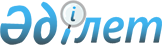 Білім туралы мемлекеттік үлгідегі құжаттардың түрлері мен нысандарын және оларды беру ережесін бекіту туралы
					
			Күшін жойған
			
			
		
					Қазақстан Республикасы Үкіметінің 2007 жылғы 28 желтоқсандағы N 1310 Қаулысы. Күші жойылды - Қазақстан Республикасы Үкіметінің 2015 жылғы 11 тамыздағы № 638 қаулысымен

      Ескерту. Күші жойылды - ҚР Үкіметінің 11.08.2015 № 638 қаулысымен (алғашқы ресми жарияланған күнінен бастап қолданысқа енгізіледі).      РҚАО-ның ескертпесі.

      ҚР мемлекеттік басқару деңгейлері арасындағы өкілеттіктердің аражігін ажырату мәселелері бойынша 2014 жылғы 29 қыркүйектегі № 239-V ҚРЗ Заңына сәйкес ҚР Білім және ғылым министрінің 2015 жылғы 28 қаңтардағы № 39 бұйрығын қараңыз.      "Білім туралы" Қазақстан Республикасының 2007 жылғы 27 шілдедегі Заңын іске асыру мақсатында Қазақстан Республикасының Үкіметі ҚАУЛЫ ЕТЕДІ: 

      1. Қоса беріліп отырған: 



      1) білім туралы мемлекеттік үлгідегі құжаттардың түрлері мен нысандары; 



      2) Білім туралы мемлекеттік үлгідегі құжаттарды беру ережесі бекітілсін. 

      2. Мыналардың күші жойылды деп танылсын: 



      1) "Білім туралы мемлекеттік үлгідегі құжаттардың түрлері мен нысандарын (сипаттамасы) және оларды беру ережесін бекіту туралы" Қазақстан Республикасы Үкіметінің 2006 жылғы 15 наурыздағы N 175 қаулысы (Қазақстан Республикасының ПҮАЖ-ы, 2006 ж., N 10, 89-құжат); 

      2) "Қазақстан Республикасы Үкіметінің 1999 жылғы 25 тамыздағы N 1236 және 2006 жылғы 15 наурыздағы N 175 қаулысына өзгерістер мен толықтыру енгізу туралы" Қазақстан Республикасы Үкіметінің 2006 жылғы 6 маусымдағы N 515 қаулысының 1-тармағының 2) тармақшасы (Қазақстан Республикасының ПҮАЖ-ы, 2006 ж., N 21, 211-құжат). 

      3. Осы қаулы алғаш рет ресми жарияланған күнінен бастап қолданысқа енгізіледі.       Қазақстан Республикасының 

      Премьер-Министрі 

Қазақстан Республикасы  

Үкіметінің       

2007 жылғы 28 желтоқсандағы 

N 1310 қаулысымен   

бекітілген       

Білім туралы мемлекеттік үлгідегі құжаттардың түрлері мен нысандары        Ескерту. Құжаттардың түрлері мен нысандары жаңа редакцияда - ҚР Үкіметінің 2009.05.26. N 777 (қолданысқа енгізілу тәртібін 2-тармақтан қараңыз) Қаулысымен. 

      1. Куәлік, аттестат, диплом қорытынды аттестаттаудан өткендігі туралы куәландыратын және академиялық дәрежені тағайындап және (немесе) біліктілікті бере отырып, білім алушының тиісті білім беру деңгейінің мемлекеттік жалпыға міндетті стандартын меңгергенін растайтын білім туралы мемлекеттік үлгідегі құжаттардың түрлері (бұдан әрі - құжаттар) болып табылады. 



      2. Құжаттардың барлық түрлері: 



      1) көлемі 224 x 160 мм қатты мұқабадан;



      2) көлемі 210 x 150 мм қосымша парақтан;



      3) қосымшадан тұрады.

      Ескерту. 2-тармаққа өзгеріс енгізілді - ҚР Үкіметінің 12.02.2013 № 123 қаулысымен (алғашқы ресми жарияланған күнінен бастап күнтізбелік он күн өткен соң қолданысқа енгізіледі).



      3. Құжат мұқабасы: 



      1) үздік құжат үшін - қызыл түстен; 



      2) "Алтын белгі" белгісімен марапатталған тұлғаларға берілетін құжат үшін - көгілдір түстен; 



      3) магистр, доктор (PhD, бейіні бойынша) дипломдары үшін – күрең қызыл түстен;



      4) басқа қалған құжаттар үшін - қою көк түстен дайындалады.

      Ескерту. 3-тармаққа өзгеріс енгізілді - ҚР Үкіметінің 12.02.2013 № 123 қаулысымен (алғашқы ресми жарияланған күнінен бастап күнтізбелік он күн өткен соң қолданысқа енгізіледі).



      4. Құжаттардың барлық түрлерінің мұқабасында алтын түспен жасалған: 



      1) жоғары жағында мемлекеттік тілде: "Қазақстан Республикасы" деген өрнектелген жазу; 



      2) ортасында Қазақстан Республикасы Мемлекеттік елтаңбасының бейнесі; 



      3) Мемлекеттік елтаңба бейнесінің астында мемлекеттік тілде өрнектеліп жазылған құжат түрінің атауы орналасады. 



      5. Құжаттарға қосымша парақтардың, қосымшалардың бланкілері баспаханалық тәсілмен басылады (қолмен немесе баспа құрылғыларының көмегімен толтырылатын деректерді есепке алмағанда). 



      6. Қосымша парақтардың, қосымшалардың бланкілері арнайы қорғаныш (су тамғысы белгілерімен) дәрежелері бар мынадай қағазда басылады: 



      1) ақшыл-қызғылт түс – үздік белгісі бар құжаттардың қосымша парақтары магистр, доктор (PhD, бейіні бойынша), сондай-ақ «Алтын белгі» белгісімен марапатталған тұлғаларға берілетін құжаттар үшін;



      2) ақшыл-көк түс - барлық қалған құжаттардың түрлері үшін қосымша парақтар мен қосымшалар.

      Ескерту. 6-тармаққа өзгеріс енгізілді - ҚР Үкіметінің 12.02.2013 № 123 қаулысымен (алғашқы ресми жарияланған күнінен бастап күнтізбелік он күн өткен соң қолданысқа енгізіледі).



      7. Қосымша парақтың бетжағында: 



      1) жоғары жағында - "Қазақстан Республикасы" деген сөздер; 



      2) ортасында - Қазақстан Республикасы Мемлекеттік елтаңбасының бейнесі; 



      3) Мемлекеттік елтаңба бейнесінің астында - құжат түрінің мемлекеттік тілдегі атауы орналасады. 



      8. Құжаттың қосымша парағының ішкі екі жағында ортада Қазақстан Республикасы Мемлекеттік елтаңбасының бейнесі басылады. 



      9. Құжаттың қосымша парағының сол жақ ішкі бетінде мемлекеттік тілдегі мазмұны, ал оң жағында - орыс тіліндегі бірдей мазмұны көрсетіледі. 



      Жоғары білім туралы, магистр, доктор (PhD, бейіні бойынша) дипломдарының, доцент және профессор аттестаттарының қосымша парақтарының сол жақ ішкі бетінде мемлекеттік тілдегі мазмұны, ал оң жағында орыс және ағылшын тілдерінде бірдей мазмұны көрсетіледі.

      Ескерту. 9-тармаққа өзгеріс енгізілді - ҚР Үкіметінің 12.02.2013 № 123 қаулысымен (алғашқы ресми жарияланған күнінен бастап күнтізбелік он күн өткен соң қолданысқа енгізіледі).



      10. Үздік белгісі бар құжаттың қосымша парағының ішкі екі бетінде баспаханалық тәсілмен қызыл түспен "Үздік" және "С отличием" деген сөздер жазылады, жоғары білім туралы дипломдар үшін "Үздік" деген сөз қосымша парақтардың бет жағына жазылады. 



      11. "Алтын белгі" белгісімен марапатталған адамдарға берілетін құжаттың қосымша парағының ішкі екі бетінде баспаханалық тәсілмен, қола түспен "Алтын белгі" деген сөздер жазылады. 



      12. Құжаттардың барлық түрлерінің қосымша парақтарының сериясы мен жеті саннан тұратын нөмірі болады. 



      13. Құжаттардың қосымша парақтарының бланкілері оларға жазылатын жазулар каллиграфиялық жазумен немесе басу құрылғыларының көмегімен жазылатындай етіп жасалуы тиіс.кестенің жалғасы кестенің жалғасы 

      Ескерту. Негізгі орта білім туралы куәлікке қосымшаның нысанына өзгеріс енгізілді - ҚР Үкіметінің 2011.05.17 № 527 (алғашқы рет ресми түрде жарияланған күнінен бастап он күнтізбелік күн өткен соң қолданысқа енгізіледі) Қаулысымен.кестенің жалғасы 

      Ескерту. Білім туралы куәліктің нысанына өзгеріс енгізілді - ҚР Үкіметінің 2011.05.17 № 527 (алғашқы рет ресми түрде жарияланған күнінен бастап он күнтізбелік күн өткен соң қолданысқа енгізіледі) Қаулысымен.кестенің жалғасы кестенің жалғасы кестенің жалғасы кестенің жалғасы 

      Ескерту. Жалпы орта білім туралы аттестатқа қосымшаның нысанына өзгеріс енгізілді - ҚР Үкіметінің 2011.05.17 № 527 (алғашқы рет ресми түрде жарияланған күнінен бастап он күнтізбелік күн өткен соң қолданысқа енгізіледі) Қаулысымен.кестенің жалғасы кестенің жалғасы кестенің жалғасы 

                       Приложение к диплому 

          о техническом и профессиональном образовании 

             (без диплома ТКБ N______недействительно)             __________________________________________ 

                     (фамилия, имя, отчество) 

      за время обучения с _____ года по _____ год в _______ 

       ________________________________________по профессии 

      (полное наименование организации образования) 

      специальности___________________________________ 

                (наименование профессии, специальности) 

      показал_______соответствующие знания по следующим дисциплинам:       Заместитель директора 

      по учебной работе   ______________ _______________       Руководитель группы ______________ _______________ 

      М.П. 

               Техникалық және кәсіптік білім туралы 

                     дипломға қосымша 

                (ТКБ N______дипломсыз жарамсыз) 

            __________________________________________ 

                    (тегі, аты, әкесінің аты) 

            _________жылдан бастап__________жылға дейін 

             _______________________________________ 

                (білім беру ұйымының толық атауы) 

     ______________________кәсiбi, мамандығы бойынша оқу барысында 

   (кәсіптің, мамандықтың толық атауы) 

                мынадай пәндерден тиісті білімін көpceттi:       Директордың оқу жұмысы 

      жөніндегі орынбасары______________ _______________       Топ жетекшісі______________ _______________ 

      М.О. кестенің жалғасы кестенің жалғасы 

                   Приложение к диплому 

                о послесреднем образовании 

           (без диплома ОБКБ N _____ недействительно) 

        ___________________________________________________ 

                      (фамилия, имя, отчество) 

    за время обучения с ___ года по ___ год в ________ ________ 

      _______________________________________________________ 

           (полное наименование организации образования) 

    по специальности___________________________________________ 

                           (наименование специальности) 

     показал __ соответствующие знания по следующим дисциплинам:       Заместитель директора 

      по учебной работе ______________ _______________       Руководитель группы ______________ _______________ 

      М.П. 

               Орта білімнен кейінгі білім туралы 

                     дипломға қосымша 

                (ОБКБ N______ дипломсыз жарамсыз) 

          _____________________________________________ 

                    (тегі, аты, әкесінің аты) 

            _________жылдан бастап__________жылға дейін 

            ___________________________________________ 

                 (білім беру ұйымының толык атауы) 

      оқу барысында________________________________мамандығы 

          бойынша мынадай пәндерден тиісті білімін көpceттi:       Директордың оқу жұмысы 

      жөніндегі орынбасары______________ _______________       Топ жетекшісі______________ _______________ 

      М.О. кестенің жалғасы кестенің жалғасы 

      Ескерту. Жоғары білім туралы диплом парағының нысаны жаңа редакцияда - ҚР Үкіметінің 12.02.2013 № 123 қаулысымен (алғашқы ресми жарияланған күнінен бастап күнтізбелік он күн өткен соң қолданысқа енгізіледі).      Ескерту. Жоғары білім туралы үздік диплом парағының нысаны жаңа редакцияда - ҚР Үкіметінің 12.02.2013 № 123 қаулысымен (алғашқы ресми жарияланған күнінен бастап күнтізбелік он күн өткен соң қолданысқа енгізіледі).

      Ескерту. Жоғары білім туралы үздік диплом парағының нысаны жаңа редакцияда - ҚР Үкіметінің 12.02.2013 № 123 қаулысымен (алғашқы ресми жарияланған күнінен бастап күнтізбелік он күн өткен соң қолданысқа енгізіледі).

      Ескерту. Жоғары білім туралы диплом парағының нысаны жаңа редакцияда - ҚР Үкіметінің 12.02.2013 № 123 қаулысымен (алғашқы ресми жарияланған күнінен бастап күнтізбелік он күн өткен соң қолданысқа енгізіледі).

      Ескерту. Магистр дипломы парағының нысаны жаңа редакцияда - ҚР Үкіметінің 12.02.2013 № 123 қаулысымен (алғашқы ресми жарияланған күнінен бастап күнтізбелік он күн өткен соң қолданысқа енгізіледі).

      Ескерту. Доктор дипломы парағының нысаны жаңа редакцияда - ҚР Үкіметінің 2011.05.17 № 527 (алғашқы рет ресми түрде жарияланған күнінен бастап он күнтізбелік күн өткен соң қолданысқа енгізіледі) Қаулысымен.

  іш жағы/внутренняя сторонакестенің жалғасы 

      Ескерту. Интернатураны бітіргені туралы куәлік парағының нысаны жаңа редакцияда - ҚР Үкіметінің 12.02.2013 № 123 қаулысымен (алғашқы ресми жарияланған күнінен бастап күнтізбелік он күн өткен соң қолданысқа енгізіледі).кестенің жалғасы       Ескерту. Дипломға (транскрипт) қосымшаның нысаны жаңа редакцияда - ҚР Үкіметінің 12.02.2013 № 123 қаулысымен (алғашқы ресми жарияланған күнінен бастап күнтізбелік он күн өткен соң қолданысқа енгізіледі).15. За время обучения изучил (а) и сдал (а) экзамены по следующим дисциплинам:Всего кредитов/количество кредитов ECTS

Средневзвешенная оценка (GPA)

Примечание: Приложение к диплому (транскрипт) снабжается степенями защиты15. Оқу уақытында мынадай пәндерді оқыды және емтихан тапсырды: Барлық кредит/ ECTS кредит саны

Орташа өлшемді баға (GPA)

Ескертпе: Дипломға қосымша (транскрипт) қорғау дәрежелерімен жабдықталады.15. Taken courses and passed examinations during the study period:Total number of credits/ number of credits ECTS

Grade Average Points (GPA)

Note: Addendum to diploma (transcript) is provided with levels of security protection

      Ескерту. Құжаттардың түрлері мен нысандары Магистр дипломына куәлік нысанымен толықтырылды - ҚР Үкіметінің 2011.05.17 № 527 қаулысымен (алғашқы рет ресми түрде жарияланған күнінен бастап он күнтізбелік күн өткен соң қолданысқа енгізіледі); жаңа редакцияда - ҚР Үкіметінің 12.02.2013 № 123 қаулысымен (алғашқы ресми жарияланған күнінен бастап күнтізбелік он күн өткен соң қолданысқа енгізіледі).

      Ескерту. Ғылыми атақ беру туралы аттестат және ғылыми дәреже  беру туралы диплом жаңа редакцияда - ҚР Үкіметінің 12.02.2013 № 123 қаулысымен (алғашқы ресми жарияланған күнінен бастап күнтізбелік он күн өткен соң қолданысқа енгізіледі).кестенің жалғасы кестенің жалғасы кестенің жалғасы 

Қазақстан Республикасы  

Үкіметінің        

2007 жылғы 28 желтоқсандағы 

N 1310 қаулысымен   

бекітілген        

Білім туралы мемлекеттік үлгідегі 

құжаттарды беру ережесі 

      1. Білімнің және (немесе) біліктіліктің тиісті деңгейі туралы мемлекеттік үлгідегі білім туралы құжат (бұдан әрі - құжат) "Білім туралы" Қазақстан Республикасының 2007 жылғы 27 шілдедегі Заңының 39-бабына сәйкес білім беру ұйымында қорытынды аттестаттаудан өткен, лицензиясы бар, мемлекеттік аттестаттаудан өткен және негізгі орта, жалпы орта, техникалық және кәсіптік, орта білімнен кейінгі, жоғары, жоғары оқу орнынан кейінгі білім берудің білім беретін оқу бағдарламаларын іске асыратын азаматтарға беріледі.

      2. Білім беру ұйымы оқып жатқан, қорытынды аттестаттаудан өткен: 



      1) жалпы білім беретін негізгі орта білімнің оқу бағдарламасын меңгерген білім алушыға куәлік береді; 



      2) түзету білім беру ұйымдарын бітірген зияткерлік дамуында кемістігі бар адамдарға куәлік береді; 



      3) Жалпы орта білім берудің жалпы білім беретін оқу бағдарламасын меңгергендерге аттестат береді; 



      4) тікелей өндірісте, оқу-өндірістік комбинаттарда, оқу орталықтарында және басқа да заңды тұлғалардың оқу-өндірістік құрылымдарында кәсіптік оқу бағдарламасын меңгергендерге куәлік береді; 



      5) техникалық және кәсіптік білім, орта білімнен кейінгі оқу бағдарламасын меңгергендерге диплом береді; 



      6) интернатура, резидентура және клиникалық ординатура кәсіптік оқу бағдарламасын меңгергендерге куәлік береді; 



      7) жоғары және жоғары оқу орнынан кейінгі кәсіптік оқу бағдарламасын меңгергендерге диплом береді. 

      "Доцент" немесе»"профессор" ғылыми атағы берілген адамдарға аттестат беріледі. 

      3. Негізгі орта немесе жалпы орта, техникалық және кәсіптік, орта білімнен кейінгі, жоғары білім беретін білім беру ұйымдарында білім алғандарға құжатты беру үшін тиісті комиссиясының шешімі негіздеме болып табылады.



      Философия докторы (PhD), бейіні бойынша доктор дипломын беру үшін философия докторы (PhD), бейіні бойынша доктор ғылыми дәрежесін беру жөніндегі білім және ғылым саласындағы уәкілетті органның бұйрығы негіздеме болып табылады.



      Қауымдастырылған профессор (доцент) немесе профессор аттестатын беру үшін қауымдастырылған профессор (доцент) немесе профессор ғылыми атағын беру жөніндегі білім және ғылым саласындағы уәкілетті органның бұйрығы негіздеме болып табылады. 



      Білім беру ұйымы басшысының шешімі түзету білім беру ұйымында, интернатурада және резидентурада білім алғандарға құжат беру үшін негіздеме болып табылады. 



      Білім алушылар қорытынды аттестаттау нәтижелерін және облыстардың, Алматы және Астана қалалары білім департаменттерінің ұсынған актілерін ескеретін Қазақстан Республикасының білім беру саласындағы уәкілетті органының шешімі негізінде»"Алтын белгі" белгісімен марапатталады.

      Ескерту. 3-тармаққа өзгеріс енгізілді - ҚР Үкіметінің 12.02.2013 № 123 қаулысымен (алғашқы ресми жарияланған күнінен бастап күнтізбелік он күн өткен соң қолданысқа енгізіледі).

      4. Білім беру ұйымдарында білім алушыға орта негізгі білім туралы үздік куәлік, жалпы орта білім туралы үздік аттестат, үздік диплом куәлікке, аттестатқа, дипломға қосымшаға енгізілетін бағалардың негізінде беріледі. 

      5. Білім алушыға құжатты тиісті шешім қабылданған күннен бастап он бес жұмыс күнінен кешіктірмей ол оқуын аяқтаған білім беру ұйымы салтанатты жағдайда, жеке өзіне береді. Құжатты жеке өзі алу мүмкіндігі болмаған жағдайда ол басқа адамға белгіленген тәртіппен ресімделген сенімхат бойынша беріледі.

      Ескерту. 5-тармаққа өзгеріс енгізілді - ҚР Үкіметінің 2011.05.17 № 527 (алғашқы рет ресми түрде жарияланған күнінен бастап он күнтізбелік күн өткен соң қолданысқа енгізіледі) Қаулысымен.

      6. Құжаттардың телнұсқалары және оларға қосымшалар жоғалған құжаттардың орнына беріледі.

      Құжаттың телнұсқасын беру үшін мыналар негіздеме болып табылады:

      1) құжатты жоғалтқан азаматтың немесе кәмелет жасқа толмаған баланың ата-анасының (заңды өкілінің) білім беру ұйымы басшысының атына оның жоғалуының мән-жайы баяндалған еркін түрде жазған өтініші;

      2) құжаттың нөмірі және берілгенін тіркеу күні көрсетілген, азамат құжатының жоғалғаны жөніндегі ақпаратты орналастырған күнінен бастап жарияланған мерзімі 10 күннен аспаған мерзімді баспасөз басылымынан үзінді;

      3) туу туралы куәліктің (2008 жылға дейін туылған жағдайда) немесе жеке куәліктің (паспорттың) көшірмесі. 

      Құжаттың телнұсқасы өтініш түскен күнінен бастап күнтізбелік 30 күннен кешіктірмей беріледі.

      Құжаттың телнұсқасы құжаттың түпнұсқасы берілген тегіне, атына, әкесінің атына беріледі.

      Құжаттардың телнұсқалары телнұсқа беру туралы шешім қабылданған сәтте қолданыста болған үлгідегі бланкілерде беріледі және оларға білім беру ұйымының басшысы және оның оқу жұмысы жөніндегі орынбасары қол қояды.

      Берілетін құжаттың бланкісінде жоғары оң жақ бұрышында «Түпнұсқаның орнына берілген №__ телнұсқа» деген мөртаңба қойылады.

      Ескерту. 6-тармақ жаңа редакцияда - ҚР Үкіметінің 23.05.2014 № 538 қаулысымен (алғашқы ресми жарияланған күнінен кейін күнтізбелік он күн өткен соң қолданысқа енгізіледі).

      7. Өзінің тегін (атын, әкесінің атын) өзгерткен азаматтар өздерінде бар құжаттарды жаңа тегі (аты, әкесінің аты) жазылған құжатқа айырбастай алады. Айырбастау білім беру ұйымы басшысының немесе оны алмастыратын адамның шешімі бойынша тегін (атын, әкесінің атын) өзгерткенін растайтын құжаттармен бірге өзінің тегін (атын, әкесінің атын) өзгерткен азаматтың өтініші негізінде жүргізіледі. 

      Білім беру ұйымы басшысының немесе оны алмастыратын адамның шешімі, азаматтың өтініші мен тегін (атын, әкесінің атын) өзгерткенін растайтын құжаттар бітірушінің жеке ісінде сақталады. Бұрынғы тегі (аты, әкесінің аты) жазылған құжаттарды білім беру ұйымы алып қояды және белгіленген тәртіппен жояды. 

      8. Берілген құжаттардың, оның ішінде телнұсқалардың көшірмелері білім беру ұйымының мұрағатында бітірушінің жеке ісінде белгіленген тәртіппен бір данада сақталуы тиіс. 
					© 2012. Қазақстан Республикасы Әділет министрлігінің «Қазақстан Республикасының Заңнама және құқықтық ақпарат институты» ШЖҚ РМК
				            Негiзгi орта бiлiм туралы 

                        КУӘЛIК 

                    НОБ N _____ Осы куәлiк ___________________________________________ 

                  (тегi, аты, әкесiнiң аты) 

______________________________________________________ 

________________________________________________берiлдi. 

Ол ________ жылы ____________________________________ 

______________________________________________________ 

            (білім беру ұйымының толық атауы) 

______________________________________________________ бiтiрдi және негiзгi орта бiлiмнің жалпы білім беретін 

оқу бағдарламасын меңгердi. Директор               ________/______________/ 

Директордың орынбасары ________/______________/ 

Сынып жетекшiсi        ________/______________/ 

М.О. 

_________ жылғы "_____" _____________ берiлдi 

Елдi мекен __________________________________________ 

Тiркеу нөмірі N _______                    СВИДЕТЕЛЬСТВО 

             об основном среднем образовании 

                       НОБ N ___ Настоящее свидетельство выдано ______________________ 

                               (фамилия, имя, отчество) 

________________________ в том, что он __ в _____ году 

окончил ______________________________________________ 

         (полное наименование организации образования) 

______________________________________________________ и освоил ________ общеобразовательную учебную программу 

основного среднего образования Директор              ________/______________/ 

Заместитель директора ________/______________/ 

Классный руководитель ________/______________/ 

М.П. 

Выдано "___"_____  ____ года 

Населенный пункт _________________ 

Регистрационный номер N ________________             Негiзгi орта бiлiм туралы 

                         үздік 

                         КУӘЛIК 

                    НОБ N _____ Осы куәлiк ____________________________________________ 

                   (тегi, аты, әкесiнiң аты) 

________________________________________________берiлдi. 

Ол ________ жылы ____________________________________ 

______________________________________________________ 

            (білім беру ұйымының толық атауы) 

______________________________________________________ 

бiтiрдi және негiзгi орта бiлiмнің жалпы білім беретін 

оқу бағдарламасын меңгердi. Директор               ________/______________/ 

Директордың орынбасары ________/______________/ 

Сынып жетекшiсi        ________/______________/ 

М.О. 

_________ жылғы "_____" _____________ берiлдi 

Елдi мекен __________________________________________ 

Тiркеу нөмірі N _______                   СВИДЕТЕЛЬСТВО 

                       с отличием 

           об основном среднем образовании 

                       НОБ N ___ Настоящее свидетельство выдано ______________________ 

                               (фамилия, имя, отчество) 

__________________________ в том, что он __ в ____ году 

окончил _______________________________________________ 

        (полное наименование организации образования) 

_______________________________________________________ 

и освоил _______ общеобразовательную учебную программу 

основного среднего образования Директор              ________/______________/ 

Заместитель директора ________/______________/ 

Классный руководитель ________/______________/ 

М.П. 

Выдано "___"_____ ____ года 

Населенный пункт _________________ 

Регистрационный номер N __________       Негізгі орта бiлiм туралы куәлікке қосымша 

             (НОБ N ____ куәліксіз жарамсыз) ___________________________________________________________ 

                  (тегi, аты, әкесiнiң аты) 

___________________________________________ оқыған кезінде 

     (білім беру ұйымының толық атауы) 

мынадай білімін көрсетті: 

қазақ тілі_________________________________________________ 

қазақ әдебиеті_____________________________________________ 

орыс тілі__________________________________________________ 

орыс әдебиеті______________________________________________ 

ана тілі___________________________________________________ 

(    ) әдебиеті____________________________________________ 

шет тілі___________________________________________________ 

алгебра____________________________________________________ 

геометрия__________________________________________________ 

информатика________________________________________________ 

сызу_______________________________________________________ 

география__________________________________________________ 

биология___________________________________________________ 

физика_____________________________________________________ 

химия______________________________________________________ 

дүние жүзі тарихы__________________________________________ 

Қазақстан тарихы___________________________________________

қоғамдық білім негіздері___________________________________

өзін-өзі тану______________________________________________

бейнелеу өнері_____________________________________________ 

музыка_____________________________________________________ 

технология_________________________________________________ 

дене шынықтыру_____________________________________________ 

таңдауы бойынша курстар____________________________________ 

________факультативтік курстар бойынша бағдарламаны орындады Директор                 ________/______________/ 

Директордың орынбасары   ________/______________/ 

Сынып жетекшiсi          ________/______________/ 

М.О.      Приложение к свидетельству об основном среднем 

                        образовании 

         (без свидетельства НОБ N___ недействительно) ____________________________________________________________ 

                      (фамилия, имя, отчество) 

за время обучения в 

____________________________________________________________ 

        (полное наименование организации образования) показал следующие знания: 

казахский язык______________________________________________ 

казахская литература________________________________________ 

русский язык________________________________________________ 

русская литература__________________________________________ 

родной язык_________________________________________________ 

(    ) литература___________________________________________ 

иностранный язык____________________________________________ 

алгебра_____________________________________________________ 

геометрия___________________________________________________ 

информатика_________________________________________________ 

черчение____________________________________________________ 

география___________________________________________________ 

биология____________________________________________________ 

физика______________________________________________________ 

химия_______________________________________________________ 

всемирная история___________________________________________ 

история Казахстана__________________________________________ 

основы обществознания_______________________________________ 

изобразительное искусство___________________________________ 

музыка______________________________________________________ 

технология__________________________________________________ 

физическая культура_________________________________________ 

курсы по выбору_____________________________________________ 

Выполнил программу по факультативным курсам_________________ Директор               ________/______________/ 

Заместитель директора  ________/______________/ 

Классный руководитель  ________/______________/ 

М.П.                      Бiлiм туралы 

                           КУӘЛІК 

                        БТ N ____ Осы куәлiк_________________________________________________ 

                     (тегi, аты, әкесiнiң аты) 

___________________________________________________берiлдi. 

Ол ______ жылы ____________________________________________ 

      (білім беру түзету ұйымының (мектебінің) толық атауы) 

___________________________________________________бітірді. 

және мынадай білімін көрсетті: 

қазақ тілі_________________________________________________ 

ана (    ) тілі____________________________________________ 

орыс тілі__________________________________________________ 

оқу________________________________________________________ 

математика_________________________________________________ 

өлкетану___________________________________________________

өзін-өзі тану______________________________________________ 

география__________________________________________________ 

жаратылыстану______________________________________________ 

ән-күй_____________________________________________________ 

бейнелеу өнері_____________________________________________ 

дене шынықтыру_____________________________________________ 

кәсіптік еңбекке баулу_____________________________________ 

                                     (кәсібі) Директор                 ________/______________/ 

Директордың орынбасары   ________/______________/ 

Сынып жетекшiсi          ________/______________/ 

М.О. 

Елдi мекен ___________________________________________ 

________ жылғы "_____"________________________ берiлдi 

Тiркеу нөмірі N _______                      СВИДЕТЕЛЬСТВО 

                        об образовании 

                          БТ N ___ Настоящее свидетельство выдано _____________________________ 

                                   (фамилия, имя, отчество) 

__________________ в том, что он __ в _____ году окончил_____________________________________________________ 

         (полное наименование коррекционной организации 

____________________________________________________________ 

                       образования (школы) 

____________________________________________________________ 

и показал следующие знания: 

казахский язык______________________________________________ 

родной (   ) язык___________________________________________ 

русский язык________________________________________________ 

чтение______________________________________________________ 

математика__________________________________________________ 

родиноведение_______________________________________________ 

география___________________________________________________ 

естествознание______________________________________________ 

пению и музыка______________________________________________ 

изобразительное искусство___________________________________ 

физическая культура_________________________________________ 

профессионально-трудовое обучение___________________________ 

                                         (профессия) Директор              ________/______________/ 

Заместитель директора ________/______________/ 

Классный руководитель ________/______________/ 

М.П. 

Населенный пункт _____________________________ 

Выдано "___"_____  ____ года 

Регистрационный номер N ___                Жалпы орта бiлiм туралы 

                          АТТЕСТАТ 

                       ЖОБ N ______ Осы аттестат_______________________________________________ 

                    (тегi, аты, әкесiнiң аты) 

___________________________________________________берiлдi. 

Ол_________жылы_________________________________________ 

                 (білім беру ұйымының толық атауы) 

бiтiрдi және жалпы орта білімнің жалпы білім беретін оқу 

бағдарламасын меңгердi. Директор                   ________/______________/ 

Директордың орынбасары     ________/______________/ 

Сынып жетекшiсi            ________/______________/ 

М.О. 

_________жылғы "_____"_____________берiлдi 

Елдi мекен________________________________ 

Тiркеу нөмірі N_______                        АТТЕСТАТ 

                об общем среднем образовании 

                        ЖОБ N _____ Настоящий аттестат выдан __________________________________ 

                              (фамилия, имя, отчество) 

__________________________ в том, что он __ в _____ году 

окончил____________________________________________________ 

          (полное наименование организации образования) 

___________________________________________________________ 

и освоил ____ общеобразовательную учебную программу общего 

среднего образования Директор              ________/______________/ 

Заместитель директора ________/______________/ 

Классный руководитель ________/______________/ 

М.П. 

Выдан "____"__________ года 

Населенный пункт_____________________________ 

Регистрационный номер N _________                Жалпы орта бiлiм туралы 

                           үздік 

                         АТТЕСТАТ 

                      ЖОБ N ______ Осы аттестат_____________________________________________ 

                    (тегi, аты, әкесiнiң аты) 

_________________________________________________берiлдi. 

Ол_________жылы__________________________________________ 

                   (білім беру ұйымының толық атауы) 

бiтiрдi және жалпы орта білімнің жалпы білім беретін 

оқу бағдарламасын меңгердi. Директор                   ________/______________/ 

Директордың орынбасары     ________/______________/ 

Сынып жетекшiсi            ________/______________/ 

М.О. 

_________жылғы "_____"_____________берiлдi. 

Елдi мекен________________________________ 

Тiркеу нөмірі N_______                       АТТЕСТАТ 

                        с отличием 

               об общем среднем образовании 

                       ЖОБ N _____ Настоящий аттестат выдан ______________________________ 

                            (фамилия, имя, отчество) 

________________________ в том, что он __ в _____ году 

окончил________________________________________________ 

        (полное наименование организации образования) 

и освоил __ общеобразовательную учебную программу общего 

среднего образования Директор              ________/______________/ 

Заместитель директора ________/______________/ 

Классный руководитель ________/______________/ 

М.П. 

Выдан "____"__________ года 

Населенный пункт ___________________________________  

Регистрационный номер N _________               Жалпы орта бiлiм туралы 

                         АТТЕСТАТ 

                       АЛТЫН БЕЛГI 

                     ЖОБ N ______ Осы аттестат_____________________________________________ 

                    (тегi, аты, әкесiнiң аты) 

_________________________________________________берiлдi. 

Ол________жылы___________________________________________ 

                   (білім беру ұйымының толық атауы) 

бiтiрдi және жалпы орта білімнің жалпы білім беретін 

оқу бағдарламасын меңгердi. Директор                   ________/______________/ 

Директордың орынбасары     ________/______________/ 

Сынып жетекшiсi            ________/______________/ 

М.О. 

_________жылғы "_____"_____________берiлдi. 

Елдi мекен________________________________ 

Тiркеу нөмірі N_______                       АТТЕСТАТ 

               об общем среднем образовании 

                        АЛТЫН БЕЛГI 

                       ЖОБ N _____ Настоящий аттестат выдан _______________________________ 

                             (фамилия, имя, отчество) 

_____________________________ в том, что он __ в __ году 

окончил_________________________________________________ 

         (полное наименование организации образования) 

и освоил общеобразовательную учебную программу общего 

среднего образования Директор              ________/______________/ 

Заместитель директора ________/______________/ 

Классный руководитель ________/______________/ 

М.П. 

Выдан "____"__________ года 

Населенный пункт __________________________________ 

Регистрационный номер N _________        Жалпы орта білім туралы аттестатқа қосымша 

              (ЖОБ N ____ аттестатсыз жарамсыз) _______________________________________________________ 

                (тегi, аты, әкесiнiң аты) 

____________________________________________оқыған кезінде 

         (білім беру ұйымының толық атауы) 

мынадай білімін көрсетті: 

қазақ тілі_________________________________________________ 

қазақ әдебиеті_____________________________________________ 

орыс тілі__________________________________________________ 

орыс әдебиеті______________________________________________ 

ана тілі___________________________________________________ 

(    ) әдебиеті____________________________________________ 

шет тілі___________________________________________________ 

алгебра және анализ бастамалары____________________________ 

геометрия__________________________________________________ 

информатика________________________________________________ 

география__________________________________________________ 

биология___________________________________________________ 

физика_____________________________________________________ 

химия______________________________________________________ 

дүние жүзі тарихы__________________________________________ 

Қазақстан тарихы___________________________________________ 

қоғамдық білім негіздері___________________________________ 

құқық негіздері____________________________________________

өзін-өзі тану______________________________________________ 

технология_________________________________________________ 

дене шынықтыру_____________________________________________ 

алғашқы әскери даярлық_____________________________________ 

әдеп және психология_______________________________________ 

қолданбалы курстар_________________________________________ 

таңдау бойынша курстар_____________________________________ Директор                 ________________/________________/ 

Директордың орынбасары   ________________/________________/ 

Сынып жетекшiсi          ________________/________________/ 

М.О.    Приложение к аттестату об общем среднем образовании 

           (без аттестата ЖОБ N ___ недействительно) ____________________________________________________________ 

                   (фамилия, имя, отчество) 

за время обучения в ________________________________________ 

               (полное наименование организации образования) 

показал следующие знания: 

казахский язык______________________________________________ 

казахская литература________________________________________ 

русский язык________________________________________________ 

русская литература__________________________________________ 

родной язык_________________________________________________ 

(    ) литература___________________________________________ 

иностранный язык____________________________________________ 

алгебра и начала анализа____________________________________ 

геометрия___________________________________________________ 

информатика_________________________________________________ 

география___________________________________________________ 

биология____________________________________________________ 

физика______________________________________________________ 

химия_______________________________________________________ 

всемирная история___________________________________________ 

история Казахстана__________________________________________ 

основы обществознания_______________________________________ 

основы правоведения_________________________________________ 

технология__________________________________________________ 

физическая культура_________________________________________ 

начальная военная подготовка________________________________ 

этика и психология__________________________________________ 

прикладные курсы____________________________________________ 

курсы по выбору_____________________________________________ Директор                 _________/________/ 

Заместитель директора    _________/________/ 

Классный руководитель    _________/________/ 

М.П.          Техникалық және кәсiптік бiлiм туралы 

                           ДИПЛОМ 

                       ТКБ N _____ Осы диплом ______________________________________________ 

                   (тегi, аты, әкесiнiң аты) 

_________________________________________________берiлдi. 

Ол________жылы___________________________________________ 

                   (білім беру ұйымының толық атауы) 

түсіп, _________ жылы ___________________________________ 

                        (білім беру ұйымының толық атауы) 

_____________________________________________толық курсын 

________________________________кәсібі, мамандығы бойынша 

(кәсіптің, мамандықтың атауы) 

бітіріп шықты. 

Біліктілік комиссиясының ______ жылғы "___" _____________ 

шешімімен оған _________________ біліктілігі берілді. Директор                   _____________/______________/ 

Директордың орынбасары     _____________/______________/ 

М.О. 

Елдi мекен _______________________________________ 

_____ жылғы "_____" ___________ 

Тiркеу нөмірі N__________                        ДИПЛОМ 

       о техническом и профессиональном образовании 

                       ТКБ N _____ Настоящий диплом выдан _________________________________ 

                            (фамилия, имя, отчество) 

____________________________ в том, что он___в ____ году 

поступил________________________________________________ 

          (полное наименование организации образования) 

и в______ году окончил ____ полный курс ________________ 

__________________________________________ по профессии, 

(полное наименование организации образования) 

специальности___________________________________________ 

               (наименование профессии, специальности) Решением квалификационной комиссии от "__" ________ года 

ему (ей) присвоена квалификация ________________________ Директор              _________/________________/ 

Заместитель директора _________/________________/ 

М.П. 

Населенный пункт _______________________________ 

"___" __________ года 

Регистрационный номер N _______         Техникалық және кәсіптік бiлiм туралы 

                           үздік 

                           ДИПЛОМ 

                       ТКБ N _____ Осы диплом _____________________________________________ 

                (тегi, аты, әкесiнiң аты) 

________________________________________________берiлдi. 

Ол_________жылы_________________________________________ 

                  (білім беру ұйымының толық атауы) 

түсіп, ________ жылы _______________________толық курсын 

                 (білім беру ұйымының толық атауы) 

_________________кәсібі, мамандығы бойынша бітіріп шықты. 

(кәсіптің, мамандықтың атауы) Біліктілік комиссиясының ___ жылғы "___" ______ шешімімен 

оған _____________________________ біліктілігі берілді. Директор                   _____________/______________/ 

Директордың орынбасары     _____________/______________/ 

М.О. 

Елдi мекен _______________________________________ 

_____ жылғы "_____" ___________ 

Тiркеу нөмірі N__________                         ДИПЛОМ 

                          с отличием 

      о техническом и профессиональном образовании 

                         ТКБ N _____ Настоящий диплом выдан__________________________________ 

                           (фамилия, имя, отчество) 

_____________________________ в том, что он__ в ___ году 

поступил________________________________________________ 

        (полное наименование организации образования) 

и в______ году окончил ____ полный курс ________________ 

__________________________________________ по профессии, 

(полное наименование организации образования) 

специальности___________________________________________ 

               (наименование профессии, специальности) 

Решением квалификационной комиссии от "__" ________ года 

ему (ей) присвоена квалификация ________________________ Директор              _________/________________/ 

Заместитель директора _________/________________/ 

М.П. 

Населенный пункт _______________________________ 

"___" __________ года 

Регистрационный номер N _______ N 

п/п Наименование дисциплин Итоговая оценка Количество часов P/c N Пән атауы Қорытынды баға Сағат саны          Орта бiлiмнен кейінгі білім туралы 

                          ДИПЛОМ 

                      ОБКБ N _____ Осы диплом _______________________________________________ 

                     (тегi, аты, әкесiнiң аты) 

_________________________________________________ берiлдi. 

Ол_________жылы___________________________________________ 

                   (білім беру ұйымының толық атауы) 

түсіп, _________ жылы ____________________________________ 

                       (білім беру ұйымының толық атауы) 

_____________________________________________ толық курсын 

__________________________________________________________ 

                    (мамандықтың атауы) 

__________________________ мамандығы бойынша бітіріп шықты. 

Біліктілік комиссиясының ______ жылғы "___" ______________ 

шешімімен оған _________________ біліктілігі берілді. Директор                   _____________/______________/ 

Директордың орынбасары     _____________/______________/ 

М.О. 

Елдi мекен _______________________________________ 

_____ жылғы "_____" ___________ 

Тiркеу нөмірі N__________                         ДИПЛОМ 

                 о послесреднем образовании 

                       ОБКБ N _____ Настоящий диплом выдан __________________________________ 

                            (фамилия, имя, отчество) 

_______________________ в том, что он _____ в _____ году 

поступил_________________________________________________ 

         (полное наименование организации образования) 

и в ______ году окончил ____ полный курс ________________ 

____________________________________________ организации, 

(полное наименование организации образования) 

по специальности _______________________________________ 

                      (наименование специальности) Решением квалификационной комиссии от "__" _______ года 

ему (ей) присвоена квалификация _________________________ Директор              _________/________________/ 

Заместитель директора _________/________________/ 

М.П. 

Населенный пункт _______________________________ 

"___" __________ года 

Регистрационный номер N _______          Орта білімнен кейінгі бiлiм туралы 

                            үздік 

                            ДИПЛОМ 

                         ОБКБ N _____ Осы диплом _______________________________________________ 

                     (тегi, аты, әкесiнiң аты) 

_________________________________________________ берiлдi. 

Ол________жылы____________________________________________ 

                   (білім беру ұйымының толық атауы) 

түсіп, _________ жылы ____________________________________ 

                       (білім беру ұйымының толық атауы) 

______________________________________________толық курсын 

              (мамандықтың атауы) 

__________________________ мамандығы бойынша бітіріп шықты. 

Біліктілік комиссиясының ______ жылғы "___" ______________ 

шешімімен оған _______________________ біліктілігі берілді. Директор                   _____________/______________/ 

Директордың орынбасары     _____________/______________/ 

М.О. 

Елдi мекен _______________________________________ 

_____ жылғы "_____" ___________ 

Тiркеу нөмірі N__________                         ДИПЛОМ 

                      с отличием 

                 о послесреднем образовании 

                        ОБКБ N _____ Настоящий диплом выдан __________________________________ 

                            (фамилия, имя, отчество) 

в том, что он ___ в ____ году поступил___________________ 

_________________________________________________________ 

      (полное наименование организации образования) 

и в____ году окончил ____ полный курс _______организации, 

_________________________________________________________ 

         (наименование организации образования) 

по специальности ________________________________________ 

                      (наименование специальности) 

Решением квалификационной комиссии от "__" _________ года 

ему (ей) присвоена квалификация _________________________ 

_________________________________________________________ Директор              _________/________________/ 

Заместитель директора _________/________________/ 

М.П. 

Населенный пункт ________________________________ 

"___" __________ года 

Регистрационный номер N _______ N п/п Наименование дисциплин Итоговая оценка Количество часов P/c N Пән атауы Қорытынды баға Сағат саны               Кәсіптік бiлiм алуы туралы 

                           КУӘЛІК 

                       КБ N ______ Осы диплом ___________________________________________________ 

                     (тегi, аты, әкесiнiң аты) 

______________________________________________________берiлдi. 

Ол _____ жылғы "___" __________ бастап жылғы "___"____________ 

кезеңінде оқып, ______________________________________________ 

                       (білім беру ұйымының толық атауы) 

_____жылы______________________________________ кәсібі бойынша 

толық курсын бітіріп шықты және кәсіптік оқудың толық 

курсын бітіргеннен кейін мынадай білімін көрсетті: 

   Пәндердің атауы                Бағалары 

_______________________      ______________________ 

_______________________      ______________________ 

_______________________      ______________________ 

_______________________      ______________________ 

Біліктілік комиссиясының ______ жылғы "___" ______________ 

шешімімен оған _______________________ біліктілігі берілді. Директор                   _____________/______________/ 

Директордың орынбасары     _____________/______________/ 

М.О. 

Елдi мекен _____________________________ 

_____ жылғы "_____" _______ 

Тiркеу нөмірі N__________                        СВИДЕТЕЛЬСТВО 

                  о профессиональном обучении 

                           КБ N_____ Настоящее свидетельство выдано ________________________________ 

                                  (фамилия, имя, отчество) 

в том, что он обучался (лась) с "___"___ года по "___" ____ год 

_______________________________________________________________ 

          (полное наименование организации образования) 

и в _____ году окончил _________ полный курс __________________ 

по профессии __________________________________________________ 

и по окончании полного курса профессионального обучения 

показал следующие знания: Наименование дисциплин             Оценки 

_______________________      ______________________ 

_______________________      ______________________ 

_______________________      ______________________ 

_______________________      ______________________ 

Решением квалификационной комиссии от "___" ________ года 

ему (ей) присвоена квалификация ________________________ 

________________________________________________________ Директор              ____________/_____________/ 

Заместитель директора ____________/_____________/ 

М.П. 

Населенный пункт _______________________________ 

"___" __________ года 

Регистрационный номер N _______                   Біліктілік беру туралы 

                            СЕРТИФИКАТ 

                         КБ N _______ Осы сертификат ________________________________________________ 

                         (тегi, аты, әкесiнiң аты) 

Ол 20__ жылғы "___" _______ бастап "___"_______ кезеңінде______ 

_______________________________________________________________ 

               (сертификаттау ұйымының атауы) 

кәсібі (мамандығы) бойынша біліктілік емтиханын тапсырды. Біліктілік комиссиясының 20__ж. "___" ________ N ________ 

хаттамасының шешімімен_____________________біліктілігі берілді. Ұйым басшысы    _____________ _________ 

                     қолы        күні М.О.            200_ж. "___" ___________ 

Елдi мекен _________________    Тiркеу нөмірі N__________ 

             (қала, облыс)                          СЕРТИФИКАТ 

                     о присвоении квалификации 

                             КБ N _____ Настоящий сертификат подтверждает, что_________________________ 

                                       (фамилия, имя, отчество) 

с "___" по "__" ______20__г. сдал (-а) квалификационный экзамен 

по профессии (специальности)___________________________________ 

_______________________________________________________________ 

           (наименование организации сертификации) Решением Квалификационной комиссии 

от "___"_______20__года протокол N_____ присвоена квалификация: 

_______________________________________________________________ Руководитель организации    _____________ _________ 

                               подпись      дата 

М.П.                        "___"__________200_г. 

Населенный пункт _____________   Регистрационный номер N _____ 

                (город, область) _______________________________

_______________________________

(жоғары оқу орнының толық атауы)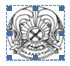 Решением Государственной аттестационной комиссии

___________________________________________________

___________________________________________________

 (полное наименование высшего учебного заведения)

от «___» ________ 20 __ года (протокол № _________)

___________________________________________________

___________________________________________________

               (фамилия, имя, отчество)

           присуждена академическая степень

                      БАКАЛАВР

___________________________________________________

по специальности __________________________________

___________________________________________________

          (код и наименование специальности)

By authority of the State Attestation Commission

___________________________________________________

___________________________________________________

(full name of higher education institution)

confers upon

___________________________________________________

___________________________________________________

               (graduate's full name)

the academic degree of BACHELOR

___________________________________________________

in specialty ______________________________________

                   (code and name of specialty)

Date «_____» ___________ 20 _______

ЖБ-Б № 0000001

«_____» _______ ______________ года   г. __________Мемлекеттік аттестаттау комиссиясының 20 _____

жылғы «____» ___________ шешімімен (№ хаттама)

_____________________________________________

_____________________________________________

         (тегі, аты, әкесінің аты)

_____________________________________________

___________________________ мамандығы бойынша

(мамандықтың коды және атауы)

_____________________________________________

                  БАКАЛАВРЫ

         академиялық дәрежесі берілді.

Мемлекеттік аттестаттау

комиссиясының төрағасы __________ / _________

Ректор                 __________ / _________

Хатшы                  __________ / _________

М.О.

________ жылғы «____» _________ ___________ қ

ЖБ-Б № 0000001        Тіркеу нөмірі _______

ішкі жағы/внутренняя сторонаМемлекеттік аттестаттау комиссиясының 20 _____

жылғы «____» ___________ шешімімен (№ хаттама)

_____________________________________________

_____________________________________________

         (тегі, аты, әкесінің аты)

_____________________________________________

___________________________ мамандығы бойынша

(мамандықтың коды және атауы)

_____________________________________________

                  БАКАЛАВРЫ

         академиялық дәрежесі берілді.

Мемлекеттік аттестаттау

комиссиясының төрағасы __________ / _________

Ректор                 __________ / _________

Хатшы                  __________ / _________

М.О.

________ жылғы «____» _________ ___________ қ

ЖБ-Б № 0000001        Тіркеу нөмірі _______

ішкі жағы/внутренняя сторонаРешением Государственной аттестационной комиссии

___________________________________________________

___________________________________________________

 (полное наименование высшего учебного заведения)

от «___» ________ 20 __ года (протокол № _________)

___________________________________________________

___________________________________________________

               (фамилия, имя, отчество)

           присуждена академическая степень

                      БАКАЛАВР

___________________________________________________

по специальности __________________________________

___________________________________________________

          (код и наименование специальности)

By authority of the State Attestation Commission

___________________________________________________

___________________________________________________

(full name of higher education institution)

confers upon

___________________________________________________

___________________________________________________

               (graduate's full name)

the academic degree of BACHELOR

___________________________________________________

in specialty ______________________________________

                   (code and name of specialty)

Date «_____» ___________ 20 _______

ЖБ-Б № 0000001

«_____» _______ ______________ года   г. _________________________________________

_______________________________

_______________________________

(жоғары оқу орнының толық атауы)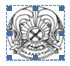 Решением Государственной аттестационной комиссии

___________________________________________________

___________________________________________________

 (полное наименование высшего учебного заведения)

от «___» ________ 20 __ года (протокол № _________)

___________________________________________________

___________________________________________________

               (фамилия, имя, отчество)

           присуждена академическая степень

                      БАКАЛАВР

___________________________________________________

по специальности __________________________________

___________________________________________________

         (код и наименование специальности)

By the authority of the State Attestation Commission

___________________________________________________

___________________________________________________

    (full name of higher education institution)

confers upon

___________________________________________________

___________________________________________________

               (graduate's full name)

the academic degree of BACHELOR

___________________________________________________

in specialty ______________________________________

                   (code and name of specialty)

Date «_____» ___________ 20 _______

ЖБ-Б № 0000001

«_____» _______ ______________ года   г. __________Мемлекеттік аттестаттау комиссиясының 20 ____

жылғы «____» ___________ шешімімен (№ хаттама)

_____________________________________________

_____________________________________________

         (тегі, аты, әкесінің аты)

_____________________________________________

___________________________ мамандығы бойынша

(мамандықтың коды және атауы)

_____________________________________________

                  БАКАЛАВРЫ

         академиялық дәрежесі берілді.

Мемлекеттік аттестаттау

комиссиясының төрағасы __________ / _________

Ректор                 __________ / _________

Хатшы                  __________ / _________

М.О.

________ жылғы «____» _________ ___________ қ

ЖБ-Б № 0000001        Тіркеу нөмірі _______

ішкі жағы/внутренняя сторонаМемлекеттік аттестаттау комиссиясының 20 ____

жылғы «____» ___________ шешімімен (№ хаттама)

_____________________________________________

_____________________________________________

         (тегі, аты, әкесінің аты)

_____________________________________________

___________________________ мамандығы бойынша

(мамандықтың коды және атауы)

_____________________________________________

                  БАКАЛАВРЫ

         академиялық дәрежесі берілді.

Мемлекеттік аттестаттау

комиссиясының төрағасы __________ / _________

Ректор                 __________ / _________

Хатшы                  __________ / _________

М.О.

________ жылғы «____» _________ ___________ қ

ЖБ-Б № 0000001        Тіркеу нөмірі _______

ішкі жағы/внутренняя сторонаРешением Государственной аттестационной комиссии

___________________________________________________

___________________________________________________

 (полное наименование высшего учебного заведения)

от «___» ________ 20 __ года (протокол № _________)

___________________________________________________

___________________________________________________

               (фамилия, имя, отчество)

           присуждена академическая степень

                      БАКАЛАВР

___________________________________________________

по специальности __________________________________

___________________________________________________

         (код и наименование специальности)

By the authority of the State Attestation Commission

___________________________________________________

___________________________________________________

    (full name of higher education institution)

confers upon

___________________________________________________

___________________________________________________

               (graduate's full name)

the academic degree of BACHELOR

___________________________________________________

in specialty ______________________________________

                   (code and name of specialty)

Date «_____» ___________ 20 _______

ЖБ-Б № 0000001

«_____» _______ ______________ года   г. __________________________________________

________________________________

________________________________

________________________________

(жоғары оқу орнының толық атауы)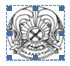 Решением Государственной аттестационной комиссии

___________________________________________________

___________________________________________________

 (полное наименование высшего учебного заведения)

от «___» ________ 20 __ года (протокол № _________)

___________________________________________________

___________________________________________________

               (фамилия, имя, отчество)

               присвоена квалификация

___________________________________________________

по специальности __________________________________

___________________________________________________

          (код и наименование специальности)

___________________________________________________

By the authority of the State Attestation Commission

___________________________________________________

___________________________________________________

 (full name of higher education institution)

confers upon

___________________________________________________

___________________________________________________

               (graduate's full name)

the qualification of ______________________________

___________________________________________________

in specialty ______________________________________

___________________________________________________

             (code and name of specialty)

Date «_____» ___________ 20 _______

ЖБ № 0000001

«_____» _______ ______________ года   г. __________Мемлекеттік аттестаттау комиссиясының 20 _____

жылғы «____» __________________________

шешімімен (№ хаттама)

_____________________________________________

_____________________________________________

         (тегі, аты, әкесінің аты)

_____________________________________________

___________________________ мамандығы бойынша

(мамандықтың коды және атауы)

_____________________________________________

             біліктілігі берілді.

Мемлекеттік аттестаттау

комиссиясының төрағасы __________ / _________

Ректор                 __________ / _________

Хатшы                  __________ / _________

М.О.

________ жылғы «____» _________ ___________ қ

ЖБ № 0000001        Тіркеу нөмірі _______

ішкі жағы/внутренняя сторонаМемлекеттік аттестаттау комиссиясының 20 _____

жылғы «____» __________________________

шешімімен (№ хаттама)

_____________________________________________

_____________________________________________

         (тегі, аты, әкесінің аты)

_____________________________________________

___________________________ мамандығы бойынша

(мамандықтың коды және атауы)

_____________________________________________

             біліктілігі берілді.

Мемлекеттік аттестаттау

комиссиясының төрағасы __________ / _________

Ректор                 __________ / _________

Хатшы                  __________ / _________

М.О.

________ жылғы «____» _________ ___________ қ

ЖБ № 0000001        Тіркеу нөмірі _______

ішкі жағы/внутренняя сторонаРешением Государственной аттестационной комиссии

___________________________________________________

___________________________________________________

 (полное наименование высшего учебного заведения)

от «___» ________ 20 __ года (протокол № _________)

___________________________________________________

___________________________________________________

               (фамилия, имя, отчество)

               присвоена квалификация

___________________________________________________

по специальности __________________________________

___________________________________________________

          (код и наименование специальности)

___________________________________________________

By the authority of the State Attestation Commission

___________________________________________________

___________________________________________________

 (full name of higher education institution)

confers upon

___________________________________________________

___________________________________________________

               (graduate's full name)

the qualification of ______________________________

___________________________________________________

in specialty ______________________________________

___________________________________________________

             (code and name of specialty)

Date «_____» ___________ 20 _______

ЖБ № 0000001

«_____» _______ ______________ года   г. _________________________________________

_______________________________

(жоғары оқу орнының толық атауы)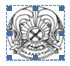 Решением Государственной аттестационной комиссии

________________________________________________

________________________________________________

(полное наименование высшего учебного заведения)

от «___» ________ 20 __ года (протокол № ______)

________________________________________________

________________________________________________

             (фамилия, имя, отчество)

             присвоена квалификация

________________________________________________

по специальности _______________________________

________________________________________________

       (код и наименование специальности)

By the authority of the State Attestation Commission

________________________________________________

   (full name of higher education institution)

confers upon

________________________________________________

________________________________________________

               (graduate's full name)

the qualification of ___________________________

________________________________________________

in specialty ___________________________________

________________________________________________

             (code and name of specialty)

Date «_____» ___________ 20 _______

ЖБ № 0000001

«_____» _______ ______________ года   г. _______Мемлекеттік аттестаттау комиссиясының 20 ____

жылғы «____» ________ шешімімен (№ хаттама)

_____________________________________________

_____________________________________________

         (тегі, аты, әкесінің аты)

_____________________________________________

___________________________ мамандығы бойынша

(мамандықтың коды және атауы)

_____________________________________________               біліктілігі берілдіМемлекеттік аттестаттау

комиссиясының төрағасы __________ / _________

Ректор                 __________ / _________

Хатшы                  __________ / _________

М.О.

________ жылғы «____» _________ ___________ қ

ЖБ № 0000001        Тіркеу нөмірі _______

ішкі жағы/внутренняя сторонаМемлекеттік аттестаттау комиссиясының 20 ____

жылғы «____» ________ шешімімен (№ хаттама)

_____________________________________________

_____________________________________________

         (тегі, аты, әкесінің аты)

_____________________________________________

___________________________ мамандығы бойынша

(мамандықтың коды және атауы)

_____________________________________________               біліктілігі берілдіМемлекеттік аттестаттау

комиссиясының төрағасы __________ / _________

Ректор                 __________ / _________

Хатшы                  __________ / _________

М.О.

________ жылғы «____» _________ ___________ қ

ЖБ № 0000001        Тіркеу нөмірі _______

ішкі жағы/внутренняя сторонаРешением Государственной аттестационной комиссии

________________________________________________

________________________________________________

(полное наименование высшего учебного заведения)

от «___» ________ 20 __ года (протокол № ______)

________________________________________________

________________________________________________

             (фамилия, имя, отчество)

             присвоена квалификация

________________________________________________

по специальности _______________________________

________________________________________________

       (код и наименование специальности)

By the authority of the State Attestation Commission

________________________________________________

   (full name of higher education institution)

confers upon

________________________________________________

________________________________________________

               (graduate's full name)

the qualification of ___________________________

________________________________________________

in specialty ___________________________________

________________________________________________

             (code and name of specialty)

Date «_____» ___________ 20 _______

ЖБ № 0000001

«_____» _______ ______________ года   г. _______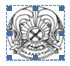 Решением Государственной аттестационной комиссии

___________________________________________________

___________________________________________________

 (полное наименование высшего учебного заведения)

от «___» ________ 20 __ года (протокол № _________)

___________________________________________________

___________________________________________________

               (фамилия, имя, отчество)

          присуждена академическая степень

                     МАГИСТР

___________________________________________________

по специальности __________________________________

___________________________________________________

          (код и наименование специальности)

By the authority of the State Attestation Commission

___________________________________________________

___________________________________________________

  (full name of higher education institution)

confers upon

___________________________________________________

___________________________________________________

               (graduate's full name)

the academic degree of MASTER _____________________

___________________________________________________

in specialty ______________________________________

___________________________________________________

             (code and name of specialty)

Date «_____» ___________ 20 _______

ЖООK-М № 0000001

«_____» _______ ______________ года   г. ____________________________________________________

(жоғары оқу орнының толық атауы)Мемлекеттік аттестаттау комиссиясының 20 ____

жылғы «____» ________ шешімімен (№ хаттама)

_____________________________________________

_____________________________________________

         (тегі, аты, әкесінің аты)

_____________________________________________

___________________________ мамандығы бойынша

(мамандықтың коды және атауы)

_____________________________________________                 МАГИСТРІ

        академиялық дәрежесі берілді.Мемлекеттік аттестаттау

комиссиясының төрағасы __________ / _________

Ректор                 __________ / _________

Хатшы                  __________ / _________

М.О.

________ жылғы «____» _________ ___________ қ

ЖООK-М № 0000001        Тіркеу нөмірі _______

ішкі жағы/внутренняя сторонаРешением Государственной аттестационной комиссии

___________________________________________________

___________________________________________________

 (полное наименование высшего учебного заведения)

от «___» ________ 20 __ года (протокол № _________)

___________________________________________________

___________________________________________________

               (фамилия, имя, отчество)

          присуждена академическая степень

                     МАГИСТР

___________________________________________________

по специальности __________________________________

___________________________________________________

          (код и наименование специальности)

By the authority of the State Attestation Commission

___________________________________________________

___________________________________________________

  (full name of higher education institution)

confers upon

___________________________________________________

___________________________________________________

               (graduate's full name)

the academic degree of MASTER _____________________

___________________________________________________

in specialty ______________________________________

___________________________________________________

             (code and name of specialty)

Date «_____» ___________ 20 _______

ЖООK-М № 0000001

«_____» _______ ______________ года   г. __________              

____________________________________

____________________________________

 (жоғары оқу орнының толық атауы)

       Диссертациялық кеңестің

20 жылғы "__" ____ шешімімен

(№ ___ хаттама)

___________________________________

____________________________________

     (тегі, аты, әкесінің аты)

____________________________________

_________________ мамандығы бойынша

(мамандықтың атауы)

____________________________________

              ДОКТОРЫ

      ғылыми дәрежесі берілді

Диссертациялық кеңестің төрағасы

                ___________

Ғылыми хатшы    ___________

М.О.

ЖООК-Д № 0000001

Тіркеу нөмірі _________

_____ жылғы "__" _________ ______ қ.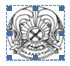 Решением Государственной аттестационной комиссии

_________________________________________________

________________________________________________

(полное наименование высшего учебного заведения)

от "__" ____________ 20__ года (протокол № ____)

_________________________________________________

________________________________________________

             (фамилия, имя, отчество)

             присвоена квалификация

                    ДОКТОР

________________________________________________

по специальности _______________________________

________________________________________________

          (наименование специальности)

________________________________________________

________________________________________________

  (full name of higher education institution)

by the authority of the State Certification

Commission has conferred upon

________________________________________________

_________________________________________________

             (graduate's full name)

the degree of Doctor ____________________________

_________________________________________________

in _____________________________________________

_________________________________________________

            (name of speciality)

Date "___" ___________ 20___

ЖООК-Д № 0000001

"__" __________ ___ года  г.____________________         Резидентураны бітіргені туралы куәлік 

                    РК N__________ Осы куәлік________________________________________________ 

                     (тегi, аты, әкесiнiң аты) 

__________________________________________________берiлдi. 

Ол________жылы____________________________________________ 

__________________________________________________________ 

             (білім беру ұйымының толық атауы) 

түсіп, _________ жылы ____________________________________ 

                       (білім беру ұйымының толық атауы) 

__________________________________________________________ 

_____________мамандығы бойынша резидентураны бітіріп шықты. 

Мемлекеттік аттестаттау комиссиясының ______ жылғы "___" 

_________ шешімімен оған _____________ біліктілігі берілді. 

Мемлекеттік аттестаттау комиссиясының төрағасы____________ 

Ректор              _____________________ 

Хатшы               _____________________ 

М.О. 

_________________ қаласы 

_________ жылғы "_____" ______________ 

Тiркеу нөмірі N__________        Свидетельство об окончании резидентуры 

                        РК N _____ Настоящее свидетельство выдано____________________________ 

__________________________________________________________ 

                  (фамилия, имя, отчество) 

в том, что он _____ в _____ году поступил_____в___________ 

__________________________________________________________ 

        (полное наименование организации образования) 

и в ____ году окончил ____ резидентуру по специальности___ 

__________________________________________________________ 

      (полное наименование организации образования) Решением государственной аттестационной комиссии от "___" 

______ года ему (ей) присвоена квалификация_______________ 

Председатель государственной аттестационной комиссии______ 

Ректор__________________________ 

Секретарь_______________________ 

М.П. 

Город________________ 

"___" __________ года 

Регистрационный номер N _______       Интернатураны бітіргені туралы куәлік

             ИК № (№ дипломсыз жарамсыз)Осы куәлік _________________________________________

              (тегі, аты, әкесінің аты)

_________________________________________ берілді.

ол ________ жылы _________________________________

                 (білім беру ұйымының толық атауы)

түсіп, _______ жылы ______________________________

                    (мамандықтың коды және атауы)

_______________________________________ мамандығы

бойынша интернатураны бітіріп шықты.

Қорытынды аттестаттау бағасы ____________________

Мемлекеттік аттестаттау комиссиясының _____ жылғы

«____» _________ шешімімен оған _________________

_________________________________________________

               (мамандығы бойынша)

   дәрігері біліктілігі берілді.Мемлекеттік аттестаттау

комиссиясының төрағасы __________ / _________

Ректор                 __________ / _________

Хатшы                  __________ / _________

М.О.

________ жылғы «____» _______ ________ қаласы

Тіркеу нөмірі _______   Свидетельство об окончании ннтернатуры

    ИК № ___(без диплома № ____ недействительно)Настоящее свидетельство выдано ______________________

                             (фамилия, имя, отчество)

_____________________________________________________

в том, что он (-а) в году поступил (-а) в ___________

_____________________________________________________

   (полное наименование организации образования)

и в ___ году окончил (-а) интернатуру по специальности

_____________________________________________________

            (код и наименование специальности)

Оценка итоговой аттестации __________________________Решением Государственной аттестационной комиссии

от «_______» _____________ ______________ года

ему (ей) присвоена квалификация врача _______________

_____________________________________________________

                    (по специальности)

Председатель государственной

аттестационной комиссии __________ / _________

Ректор                  __________ / _________

Секретарь               __________ / _________

М.П.

«____» _________ ______ года город _________________

Регистрационный номер __________________   Клиникалық ординатураны бітіргені туралы куәлік 

                         КО N _____ Осы куәлік _____________________________________________ 

                    (тегi, аты, әкесiнiң аты) 

_________________________________________________берiлдi. 

Ол_________жылы__________________________________________ 

                    (білім беру ұйымының толық атауы) 

_________________________________________________________ 

                   (мамандықтың атауы) 

мамандығы бойынша клиникалық ординатураға түсті. 

Ректор ____________________________________ 

Хатшы  ____________________________________ 

М.О. 

____________________________________ қаласы 

_____ жылғы "_____" _______ 

Тiркеу нөмірі N__________   Свидетельство об окончании клинической ординатуры 

                        КО N _____ Настоящее свидетельство выдано _________________________ 

                               (фамилия, имя, отчество) 

в том, что он _____ в _____ году поступил в___клиническую 

ординатуру_______________________________________________ 

           (полное наименование организации образования) 

по специальности________________________________________ 

________________________________________________________ 

              (наименование специальности) Ректор       __________________________ 

Секретарь    __________________________ 

М.П. 

Город __________________________________ "___" ___________ года 

Регистрационный номер N_______ БЕЗ ДИПЛОМА НЕДЕЙСТВИТЕЛЬНО1. Фамилия

2. Имя, отчество

3. Дата рождения 

4. Предыдущий документ об образовании

(вид, номер документа, дата выдачи)

5. Вступительные испытания (вид, номер документа, дата выдачи)

6. Поступил (-а) (вуз, год поступления)

Окончил (-а) (вуз, год окончания)

8. Дополнительная информация

9. Профессиональная практика11. Выполнение и защита__________________________________________

(дипломного проекта (работы) или диссертации)12. Общее число кредитов/ количество кредитов ECTS

13. Средневзвешенная оценка (GРA)

14. Решением ________________________

(протокол № _____ от «_____» ____ 20 ____ г.)

присуждена __________________________________

             (академическая/ученая степень)

по специальности ___________________________

образовательная программа __________________

с присвоением квалификации _________________

Данный диплом дает право профессиональной деятельности в соответствии с уровнем высшего и послевузовского образования Республики Казахстан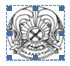 _____________________

(наименование высшего

______________________

учебного

______________________

заведения)

______________________

______________________

городПРИЛОЖЕНИЕ К ДИПЛОМУ

(транскрипт)№ __________________

_____________________

дата выдачи

______________________

регистрационный номерРектор

Декан факультета

Секретарь

М.П.БЕЗ ДИПЛОМА НЕДЕЙСТВИТЕЛЬНОБЕЗ ДИПЛОМА НЕДЕЙСТВИТЕЛЬНОБЕЗ ДИПЛОМА НЕДЕЙСТВИТЕЛЬНОДИПЛОМСЫЗ ЖАРАМСЫЗ1. Тегі

2. Аты,әкесінің аты

3. Туған күні

4. Білімі туралы алдыңғы құжат (құжат түрі, нөмірі, берілген күні)

5. Түсу сынақтары (құжат түрі, нөмірі, берілген күні)

6. Түсті (ЖОО, түскен жылы) 

7. Бітірді (ЖОО, бітірген жылы)

8. Қосымша ақпарат 

9. Кәсіптік практика 11. _____________________ орындау және қорғау

(диплом жобасын жұмысың немесе диссертацияны)12. Жалпы кредит саны/ ECTS кредит саны

13. Орташа өлшемді баға (GPA)

14. _________________________________ шешімінен

(20 _ ж. "_____" ______________ № ____ хаттама)

__________________________________________ білім

бағдарламасы ________________________ біліктілігі

берілді

__________________________________ мамандығы

бойынша __________________________ 

берілді__________________________________________

(академиялық/ғылыми дәрежесі)

Осы диплом Қазақстан Республикасының жоғары және жоғары оқу орнынан кейінгі

білім деңгейіне сәйкес кәсіби

қызмет етуге құқық береді

_______________

(жоғары)

_______________

оқу

_______________

орнының атауы

________________

_________________

_________________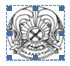 ДИПЛОМҒА 

ҚОСЫМША

(транскрипт)№ __________

______________

берілген күні

________________

тіркеу нөміріРектор

Факультет деканы

Хатшысы

М.О.ДИПЛОМСЫЗ ЖАРАМСЫЗДИПЛОМСЫЗ ЖАРАМСЫЗДИПЛОМСЫЗ ЖАРАМСЫЗNOT VALID WITHOU T DIPLOMA1. Last Name

2. First Name, Patronymic

3. Date of birth

4. Previous educational background

(type, number of document, date of issue)

5. Entrance Examinations (type, number of document, date of issue)

6. Entered (higher education institution, year of enrollment)

7. Graduated (higher education institution, graduation year)

8. Additional information

9. Internship10. Final attestation11. Fulfillment and defense

_______________________________________________

       (of diploma project (work) or dissertaion)12. Total number of credits/ number of credits ECTS

13. Grade Points Average (GPA)

14. By the decision of

_____________________________________________

(records № ___ of "______" ________ 20 ______ )

________________________________________ is conferred

                 (degree)

specialty

____________________________________________________

academic program ___________________________________

qualification of ___________________________________The given diploma enables to carry out the professional activity in accordance with the Republic of Kazakhstan's higher educational standards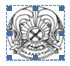 ___________________

(name of

___________________

higher education

__________________

institution)

___________________

___________________

cityADDENDUM TO DIPLOMA

(transcript)№ ____________

_________________

date of issue

___________________

registration numberRector

Dean of the Faculty

Secretary

StampNOT VALID WITHOU T DIPLOMANOT VALID WITHOUT DIPLOMANOT VALID WITHOUT DIPLOMAЖООК-М № _______ магистр дипломына

КУӘЛІКОсы куәлік ________________________________________

               (мамандықтың коды және атауы)

___________________________________________________

мамандығы бойынша бейіндік магистратураны бітірген

_________________________________________ берілді.

         (тегі, аты, әкесінің аты)Ол ___ жылғы «___» ___ бастап ___ жылғы «___» ____

аралығында _______________________________________

__________________________________________________

         (жоғары оқу орнының толық атауы)

__________________________________________________

________________________________ мамандығы бойынша

педагогикалык бейіні пәндерінің циклын төмендегі академиялық көрсеткіштермен меңгерді:және практикадан өтті:Осы куәлік ғылыми және педагогикалық қызметпен айналысуға құқық береді.

Ректор _________________

Декан  _________________

Хатшы  _________________

М.О.

«____» ______ 20_____ ж.

(ішкі жағы / внутренняя сторона)               СВИДЕТЕЛЬСТВО 

    к диплому магистра ЖООК-М _________Настоящее свидетельство выдано __________________

                         (фамилия, имя, отчество)

_________________________________________________,

окончившему(-ей) профильную магистратуру по специальности _________________________________________________

_________________________________________________

       (код и наименование специальности)

в том, что он(-а) освоил (-а) цикл дисциплин

педагогического профиля в период с 

«______» ______ _______ года по «_____» ____ года.

_________________________________________________

_________________________________________________

(полное наименование высшего учебного заведения)

по специальности ______________________________

со следующими академическими показателями:и прошел (-а) практику:Данное свидетельство дает право на занятие научной

и педагогической деятельностью.

Ректор ____________________

Декан  ____________________

Секретарь _________________

М.П.

«_____» ______ 20_____ г.__________________________________________________________________________________________________________________________________________________________________________Қазақстан Республикасы

Білім және ғылым министрлігі

Білім және ғылым саласындағы

бақылау комитетінің шешімімен

______________________________

мамандығы бойыншаҚАУЫМДАСТЫРЫЛҒАН

ПРОФЕССОР (ДОЦЕНТ)

ғылыми атағы берілді.Төраға

ДЦ №

               Астана қаласыРешение

Комитета no контролю

в сфере образования и науки

Министерства образования и науки Республики Казахстанприсвоено ученое званиеАССОЦИИРОВАННОГО

ПРОФЕССОРА (ДОЦЕНТА)

по специальности __________________By authority

of the Control Committee in Education аnd Science under the Ministry of Education and Science of the Republic of Kazаkhstan a Title of ASSOCIATE PROFESSOR inconferred on______________________________________________________________________________________

____________________________________________________________________________________________________________________________________________________________________________

______________________________________________________________________________________Қазақстан Республикасы

Білім және ғылым министрлігі

Білім және ғылым саласындағы

бақылау комитетінің шешімімен

______________________________

мамандығы бойыншаПРОФЕССОР

ғылыми атағы берілдіТөраға

ПР №

              Астана қаласыРешением

Комитета по контролю

в сфере образования и науки

Министерства образования и науки

Республики Казахстан

присвоено ученое звание

ПРОФЕССОРА

по специальности

____________________________________By authorityof the Control Committee in Education and Science under

the Ministry of Education and Science of the Republic of Kazakhstan

Title of FULL PROFESSORinis conferred on specialtyҚазақстан Республикасы 

Білім және ғылым министрлігі 

Білім және ғылым саласындағы 

бақылау комитетінің шешімімен 
КАНДИДАТЫ 

ғылыми дәрежесі берілді 
Төраға 

Ғалым хатшы 

ҒК N                                 Астана қаласы 
Решением 

Комитета по контролю 

в сфере образования и науки 

Министерства образования и науки Республики Казахстан 
присуждена ученая степень 

КАНДИДАТА 
By the decision 

of the Control Committee in Education and Science under 

the Ministry of Education and Science of the 

Republic of Kazakhstan 

CANDIDATE'S degree in 
is conferred on 
Қазақстан Республикасы 

Білім және ғылым министрлігі 

Білім және ғылым саласындағы 

бақылау комитетінің шешімімен 
КАНДИДАТЫ 

ғылыми дәрежесі берілді 
______________________________ 

(қайта аттестаттау) 
Төраға 

Ғалым хатшы 
ҒКА N                                 Астана қаласы 
Решением 

Комитета по контролю 

в сфере образования и науки 

Министерства образования и науки Республики Казахстан 
присуждена ученая степень 

КАНДИДАТА 
______________________________ 

(переаттестация) 
By the decision 

of the Control Committee in Education and Science under 

the Ministry of Education and Science of the 

Republic of Kazakhstan 

CANDIDATE'S degree in 
is conferred on                            (re-validation) 
Қазақстан Республикасы 

Білім және ғылым министрлігі 

Білім және ғылым саласындағы 

бақылау комитетінің шешімімен 
ДОКТОРЫ 

ғылыми дәрежесі берілді 
Төраға 

Ғалым хатшы 
ҒД N                                     Астана қаласы 
Решением 

Комитета по контролю 

в сфере образования и науки 

Министерства образования и науки Республики Казахстан 
присуждена ученая степень 

ДОКТОРА 
By the decision 

of the Control Committee in Education and Science under 

the Ministry of Education and Science of the 

Republic of Kazakhstan 

HIGHER DOCTORATE 
is conferred on 
